ประกาศเทศบาลตำบลเวียงสรวยเรื่อง มาตรการประหยัดพลังงานของเทศบาลตำบลเวียงสรวย
……………………...................................ตามที่ คณะรัฐมนตรี ได้มีมติเห็นชอบยุทธศาสตร์การแก้ไขปัญหาด้านพลังงานของประเทศและมีมติให้การประหยัดพลังงานเป็นวาระแห่งชาติ โดยกำหนดนโยบายให้ทุกภาคส่วนใช้พลังงาน
อย่างประหยัดและมีประสิทธิภาพ ส่งเสริมการใช้พลังงานทดแทนหรือพลังงานอื่น ชื่อองค์กรปกครองส่วนท้องถิ่นได้เล็งเห็นถึงความสำคัญของการประหยัดพลังงานเพื่อลดค่าใช้จ่ายภาครัฐ และปฏิบัติให้เป็นไปตามนโยบายของรัฐบาล จึงขอให้ทุกส่วนราชการภายในสังกัดชื่อองค์กรปกครองส่วนท้องถิ่นให้ความสำคัญกับมาตรการประหยัดพลังงาน ดังนี้	1. การประหยัดน้ำมันเชื้อเพลิง1.1	ส่งเสริมการใช้แก๊สโซฮอล์ 91 และแก๊สโซฮอล์ 95 แทนน้ำมันเบนซิน สำหรับรถยนต์ราชการที่เป็นเครื่องเบนซิน และ B5สำหรับเครื่องยนต์ดีเซล1.2	ขับขี่รถยนต์ให้เป็นไปตามกฎหมายคือความเร็วไม่เกิน 90 กม./ชม. เนื่องจากการเปลี่ยน
ความเร็วจาก 110 กม./ชม. เป็น 90 กม./ชม. สามารถประหยัดน้ำมันได้ร้อยละ 251.3	ไม่ควรติดเครื่องขณะจอดคอย ดับเครื่องยนต์ทุกครั้งหากจอดรถเป็นเวลานาน1.4	ดูแลเครื่องยนต์ให้อยู่ในสภาพที่ดี โดยดูแลตรวจเช็คระบบต่างๆ ของรถยนต์
ตามกำหนดวิธีการที่ระบุไว้ในคู่มือประจำรถยนต์1.5	มีการควบคุมการใช้รถยนต์โดยการจัดทำบันทึกการใช้ยานพาหนะประจำรถยนต์
ทุกคันการใช้รถยนต์ต้องจัดทำใบอนุญาตการใช้รถยนต์จากผู้บังคับบัญชา1.6	กำหนดการใช้รถยนต์ไปติดต่อราชการจังหวัด ปกติสัปดาห์ละ 3 วัน1.7 	กำหนดเส้นทางและวางแผนการเดินทางก่อนทุกครั้ง และการใช้รถยนต์ไปในเส้นทางเดียวกันให้ไปพร้อมกัน และควรให้คนขับรถศึกษาเส้นทางก่อนเดินทางทุกครั้งเพื่อเลือกใช้เส้นทางที่ใกล้ที่สุดหรือใช้เวลาน้อยที่สุด1.8	ใช้อุปกรณ์การสื่อสารอื่นแทนการเดินทาง เช่นการส่งหนังสือระหว่างหน่วยงาน 
หากเร่งด่วนให้ใช้วิธีส่งทางโทรสาร หากเป็นเอกสารสำคัญก็ใช้วิธีรวบรวมเอกสารแล้วส่งพร้อมกัน หากเป็นเอกสารไม่สำคัญก็ใช้วิธีส่ง E-mail หรือส่งทางไปรษณีย์2. การประหยัดไฟฟ้า2.1	ตรวจตราดูแล ปิดสวิตซ์ไฟฟ้าทุกดวงเมื่อพนักงานคนสุดท้ายออกจากสำนักงาน2.2	ปิดสวิตซ์หลอดไฟฟ้าบางดวงที่ไม่ใช้งานเช่น ในเวลาช่วงพักกลางวัน2.3	เลือกใช้อุปกรณ์ที่มีประสิทธิภาพสูง เช่นใช้หลอดตะเกียบแทนหลอดไส้ ใช้บัลลาสต์อิเล็กทรอนิคส์ หรือบัลลาสต์ขดลวดแกนเหล็กชนิดการสูญเสียต่ำแทนบัลลาสต์ขดลวดแกนเหล็กแบบธรรมดา2.4	แยกสวิทซ์ควบคุมอุปกรณ์แสงสว่าง เพื่อให้สามารถควบคุมการใช้อุปกรณ์แสงสว่างได้อย่างเหมาะสมและสอดคล้องกับความจำเป็นแทนการใช้หนึ่งสวิทซ์ควบคุมหลอดแสงสว่างจำนวนมาก2.5	เปิดเครื่องปรับอากาศ ตั้งแต่เวลา 10.00 น. และปิดระหว่าง 12.00 - 13.00 น. และก่อนเลิกงาน 30 นาที/ 2.6 ควรปรับ ...2.6	ควรปรับอุณหภูมิของเครื่องปรับอากาศไว้ที่ 25 องศาเซลเซียส2.7	ป้องกันความร้อนเข้าสู่อาคารโดยปิดม่าน มู่ลี่ ติดกันสาด หรือเลื่อนตู้มาติดผนัง
ในด้านที่ไม่ต้องการแสงสว่าง2.8	ควรหลีกเลี่ยงการติดตั้งและใช้เครื่องใช้ไฟฟ้าที่เป็นแหล่งกำเนิดความร้อนในห้องที่มีการปรับอากาศ เช่น ตู้เย็น ตู้แช่น้ำเย็นกาต้มน้ำ ไมโครเวฟ เครื่องถ่ายเอกสาร เป็นต้น2.9	ตรวจบำรุงเครื่องปรับอากาศอย่างสม่ำเสมอ โดยทำความสะอาดแผ่นกรองอากาศทุกเดือน
และล้างทำความสะอาดชุดระบายความร้อนทุก 6 เดือน2.10	เลือกใช้อุปกรณ์และเครื่องใช้ไฟฟ้าที่มีประสิทธิภาพสูงโดยคำนึงถึงฉลากเบอร์ 52.11 เลือกใช้คอมพิวเตอร์ เครื่องถ่ายเอกสาร ที่มีเครื่องหมายรับรอง Energy Save2.12	ปิดสวิตซ์คอมพิวเตอร์และเครื่องพิมพ์เมื่อเลิกใช้หรือทำงานเสร็จแล้ว2.13	การเชื่อมต่อเครื่องพิมพ์ร่วมกันจะช่วยประหยัดค่าใช้จ่ายในการจัดซื้อเครื่องพิมพ์และค่าไฟฟ้าได้2.14	ปิดเครื่องถ่ายเอกสารเมื่อหมดเวลาทำงานในแต่ละวันและในวันหยุดราชการ2.15	ปิดเครื่องใช้ไฟฟ้าทุกชนิดหลังเลิกงาน2.16 กำหนดเวรยามรักษาการสำนักงานฯ ตรวจและปิดอุปกรณ์เครื่องใช้ไฟฟ้าที่ไม่จำเป็น2.17	การทำงานในสำนักงานนอกเวลาราชการ ให้กำหนดตามความเหมาะสม3.วัสดุอุปกรณ์สำนักงาน3.1	การแก้ไขเอกสาร ควรแก้ไขบนจอคอมพิวเตอร์ และตรวจสอบความถูกต้องให้เรียบร้อย
ก่อนทำการพิมพ์ เพื่อประหยัดการใช้กระดาษ3.2 การเชื่อมต่อเครื่องพิมพ์ร่วมกันจะช่วยประหยัดค่าใช้จ่ายในการจัดซื้อเครื่องพิมพ์ได้3.3 ปิดเครื่องถ่ายเอกสาร เมื่อหมดเวลาทำงานในแต่ละวันและในวันหยุดราชการ3.4	การแจ้งเวียนหนังสือในสำนักงาน ควรใช้เอกสารฉบับเดียวกันให้อ่านแล้วส่งต่อ
แทนการถ่ายสำเนาเอกสารหลายๆ ชุด หรือใช้กระดาษที่ใช้แล้วด้านเดียวมาถ่ายเอกสาร3.5	หลีกเลี่ยงการถ่ายเอกสารที่ส่งมาทางเครื่องโทรสารลงบนกระดาษธรรมดา จะทำให้สิ้นเปลืองทั้งกระดาษและหมึกถ่ายเอกสาร3.6	การใช้กระดาษเพื่อถ่ายเอกสารหรือพิมพ์งานควรใช้ทั้ง 2 ด้าน โดยก่อนทิ้งควรตรวจสอบ
กระดาษทั้งสองด้านว่ามีการใช้หรือไม่3.7	ใช้ซ้ำซองกระดาษสีน้ำตาลในการส่งเอกสารทั้งภายในและภายนอก3.8 แยกกระดาษที่ผ่านการใช้ประโยชน์แล้วออกจากของเหลือทิ้งจากสำนักงานเพื่อเปิดโอกาสให้นำกลับมาใช้ใหม่ได้เป็นการลดปริมาณขยะ โดยให้ทุกหน่วยงานกำหนดผู้รับผิดชอบ กำกับดูแลการใช้พลังงาน
ของแต่ละหน่วยงานทั้งนี้ ตั้งแต่บัดนี้เป็นต้นไป                         ประกาศ ณ  วันที่   1  เดือน ตุลาคม  พ.ศ. 2563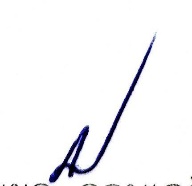 				                             (นายผล จอมเจดีย์)					             นายกเทศมนตรีตำบลเวียงสรวย